Мастер-класс для воспитателей«Разработка дидактической игры для дошкольников»Составила: воспитатель МБДОУ «Ясли-сад № 318 г. Донецка» ДНР Кононцева Наталья МихайловнаЦель: Повысить уровень профессионального мастерства педагогов МБДОУ в вопросах разработки и использовании дидактических игр.Задачи:
1. Вовлечь каждого педагога в творческий поиск по составлению и изготовлению дидактических игр.2. Способствовать развитию педагогического мышления, создать благоприятную атмосферу для творческой работы всех участников мастер-класса.3. Способствовать желанию педагогов применять полученные знания на практике, в педагогической деятельности.Участники: педагоги МБДОУ.Форма проведения: мастер-класс.Оборудование: дидактические игры по развитию речи, математических представлениях, природных явлений, представлений об окружающем мире.Материалы для изготовления дидактической игры: круг, вырезанный из цветного картона формата А3, распечатки с изображением шаблонов для игры с прищепками.Практическая значимость: данный мастер-класс может быть интересен воспитателям и педагогам, работающим с детьми дошкольного возраста.Прогнозируемый результат мастер-класса:повышение профессиональной компетентности педагогов;внедрение в образовательный процесс воспитателями методов и приёмов активизации интеллектуальных и творческих способностей детей.  I. Теоретическая часть.Сообщение темы, цели и задач мастер-класса. Показ презентации.                                                                                        Ведущей деятельностью детей дошкольного возраста является игровая деятельность. «Игра — это искра, зажигающая огонёк пытливости и любознательности», считал В. А. Сухомлинский.   Дидактическая игра представляет собой многослойное, сложное, педагогическое явление: она является и игровым методом обучения детей дошкольного возраста, и формой обучения детей, и самостоятельной игровой деятельностью, и средством всестороннего воспитания ребенка.Дидактические игры способствуют:- развитию познавательных и умственных способностей детей: получению новых знаний, их обобщению и закреплению, расширению имеющиеся у них представлений о предметах и явлениях природы, растениях, животных; развитию памяти, внимания, наблюдательности; развитию умению высказывать свои суждения, делать умозаключения.- развитию речи детей: пополнению и активизации словаря.- социально-нравственному развитию ребенка-дошкольника: в такой игре происходит познание взаимоотношений между детьми, взрослыми, объектами живой и неживой природы, в ней ребенок проявляет чуткое отношение к сверстникам, учится быть справедливым, уступать в случае необходимости, учится сочувствовать и т. д.   1.2. Панельная дискуссия «Что это - дидактическая игра?»          Ход дискуссии: участники делятся на три условные группы: дети, родители, педагоги. Всем задается один и тот же вопрос: «Что для вас дидактическая игра?». Прослушиваются ответы участников всех групп. Делают выводы.    1.3.  Демонстрация каталогов и сборников дидактических игр.              Приложение 1   1.4. Знакомство с выставкой дидактических игр. В своей работе я широко использую дидактические игры, которые создаю своими руками. Они ценны тем, что многие из них мы создаем вместе с детьми, тем самым повышаем интерес к играм.Предлагаю вашему вниманию некоторые из них.  II. Практическая часть.2.1. Дидактические игры с участниками мастер-класса.Уважаемые педагоги, сейчас мы с вами поиграем.Участники становятся в круг. Ведущий берет мяч и становится в центре круга:Мой веселый, звонкий мяч,Ты куда помчался вскачь?Красный, желтый, голубой,Не угнаться за тобой!Передача мяча по кругу. Д/и «Назови следующее число», «Дни недели», «Слово на звук».2.2.  Изготовление дидактических игр и составление паспорта игры.Сегодня мы с вами изготовим дидактические игры своими руками.Я расскажу вам, как можно быстро и просто, без особых затрат изготовить увлекательные пособия своими руками - интересные, разнообразные игры, направленные на развитие детей.В создании дидактических игр мне помогали родители моей группы. Это и сбор материала для игр, изготовление игр и нахождение новых вариантов игр.Вот игры, которые я хочу вам представить для изготовления:                 Приложение 2«Подбери по форме и цвету»Цель игры: формировать развитие умения у детей находить предметы по цвету и по форме, развивать логическое мышление.Оборудование: Формочки для песка, раздаточные карточки с изображением предметов, соответствующие по форме и цвету. Ход игры:На столе раскладываются все картинки. Ребенок берет любую картинку, которая ему понравится, объясняет, что это за предмет и какого он цвета, и кладет картинку в соответствующего цвета отдел игрального поля. Принцип игры – лото. Дети могут играть группой или в парах, по очереди вытаскивая картинки.Дидактическая игра "Какого цвета овощи"Цель: знакомить детей с цветовым спектром; упражнять в умении соотносить цветные карточки с цветом предмета; закреплять умение различать овощи и фрукты, правильно их называть.Материал: конверты для карточек с нарисованными элементами овоща, карточки определенного цвета, картинки с изображением овощей. Загадки про каждый овощ написаны на обратной стороне конверта.                  Ход игры: На столе лежат цветные карточки и конверты с изображением элементов овощей. Дети по очереди подходят к столу, выбирают конверт, называют овощ и выбирают карточку соответствующую цвету овоща, вкладывают в конверт. Данная игра предназначена для групповой игры, игр по подгруппам и индивидуальных игр (с одним ребенком).Игры с прищепкамиЦель дидактических игр с прищепками:-развитие мелкой моторики рук у детей дошкольного возраста.- формирование умения сличать и объединять предметы по признаку цвета.- развитие быстроты мышления.- воспитание усидчивости.Игры с прищепками хорошо подходят для малышей от года до пяти лет. В таких играх развивается мелкая моторика, творческие способности и логическое мышление. Для детей это веселое и интересное занятие, а также необыкновенно полезное занятие. Именно тренировка пальцев и выполнение ребенком точных движений руками, вносят бесценный вклад в полноценное развитие головного мозга малыша. Игры с прищепками – это прекрасный тренажер для пальчиков. Ведь нужно приложить немало усилий, чтобы прикрепить прищепку. Вырабатываются хватательные навыки, укрепляется и развивается кисть.Также при помощи прищепок можно сделать пальчиковую гимнастику, которую очень любят малыши. Бельевой прищепкой поочередно «кусаем» ногтевые фаланги (от указательного к мизинцу и обратно) на ударные слоги стихотворения:Сильно кусает котенок-глупыш,Он думает, это не палец, а мышь.Смена рук.Но я, же играю с тобою, малыш,А будешь кусаться, скажу тебе: «Кыш!»Или«Рано утром встал гусенок.Пальцы щиплет он спросонок»Смена рук«Скорее корма дайте мне.Мне и всей моей семье!»Игры с цветными прищепками развивают воображение, сенсорное восприятие. Предложите ребёнку: «Сделай дереву веточки», «Сделай колючки ёжику», «Сделай лучики солнышку». В играх можно использовать художественное слово, загадки.Например:Отгадайте загадку:Плаваю под мостикомИ виляю хвостиком.Это рыбка.(Показываю картинку с изображением рыбки). Посмотрите на картинку и покажите где у рыбки глазик? А где у нее ротик? А хвостик и плавники? А теперь давайте сами сделаем рыбок. Детям необходимо выбрать подходящие по цвету прищепки и добавить каждой рыбке хвостик и плавники, форма рыбки - основа, вырезанная из картона.На спинке иголки, длинные колкие,А свернется в клубок - ни головы ни ног.Это ежик. Покажите где у него глазки, носик, ушки?Давайте поможем нашему ежику найти иголочки.Форма ежика – дети добавляют иголки - прищепки, заданного цвета.Игра «Мозаика из пробок и пуговиц» Подберите пуговицы разного цвета и размера, а еще, можно использовать разноцветные пробки от пластиковых бутылок.Сначала выложите рисунок цветок, и далее включите свою фантазию придумайте свои варианты рисунков. Из такой мозаики можно выложить неваляшку, бабочку, снеговика, мячики, бусы и т. д.III. Заключительная часть.3.1. Подведение итогов. - Была ли тема круглого стола полезной?- Какие выводы вы сделали для себя?- Понравились конкретные примеры дидактических игр, которые вам были продемонстрированы?3.2. Рефлексия участников.  Упражнение «Цветок пожеланий».        Каждый педагог на цветном лепестке пишет свои впечатления и пожелания, и помещает к серединке «цветка пожеланий».Приложение 1Каталог дидактических игр«Какое число рядом»Цель: упражнять в определении последующего или предыдущего числа к названному (в пределах изученных чисел).Материал. Мяч.Содержание. Дети становятся в круг, в центре его - водящий. Он бросает мяч кому-нибудь и говорит любое число. Поймавший мяч называет предыдущее или последующее висло. Если ребенок ошибся, все хором называют это число. «Живые числа»Цель: упражнять в счете (прямом и обратном) в пределах изученных чисел.Материал. Карточки с нарисованными на них кружками от 1 до 10.Содержание. Дети получают карточки. Выбирается водящий. Дети ходят по комнате. По сигналу водящего: «Числа! Встаньте по порядку!»- они строятся в шеренгу, называя свое число. (Один, два, три и т. д.).Дети меняются карточками. И игра продолжается. Вариант игры. «Числа» строятся в обратном порядке от 10 до 1, пересчитываются по порядку.«Живая неделя»Цель: формировать умение вести счет в пределах 7. Закреплять знания названий дней недели.Содержание. Первый вариант:Цифры перемешиваются и раскладываются на столе изображением вниз. Играющие в игру выбирают себе любую карточку и выстраиваются по порядку в соответствии с цифрой, которая у них в руках. Игроки превратились в дни недели. Первый игрок делает шаг вперёд и говорит:- "Я-понедельник. Какой будет следующий день?"Второй игрок продолжает:- "Я-вторник. Какой следующий день?" и так далее. Игроки называют своё месторасположение, например, "вторник" говорит: "Я стою слева от понедельника", "четверг":" А я стою между средой и пятницей"Ребята, которые не являются участниками игры, дают задания "дням недели":- назови по порядку дни недели;- назови первый день недели, второй и так далее;- назови выходные дни недели;- назови дни недели, в которые трудятся взрослые;Второй вариант: Играющие делятся на две команды по семь человек. У каждой команды свои цифры определённого цвета (синие, жёлтые, которые лежат на столиках. Игроки бегают по комнате. По сигналу бегут к столикам и берут карточку определённого цвета, затем выстраиваются своей командой по порядку в соответствии с цифрой. дети. которые не участвуют в игре дают задания" дням недели", например: "среда" топнет ногой четыре раза. Пятый день недели хлопнет в ладоши 7 раз. Первый выходной день назовёт своих соседей и так далее.«Осень – золотая пора»Цель: закреплять и обобщать знания детей о времени года:Явления живой и неживой природы;Жизни животных и птиц осенью, как они готовятся к приходу зимы;Какие сельскохозяйственные работы проводит человек на полях и огородах. Развивать кругозор детей, речь, мышление, память, учить отвечать полными предложениями.Оборудование: барабан для игры, задания на карточках, фишки. «Подбери по форме и цвету»Цель игры: формировать развитие умения у детей находить предметы по цвету и по форме, развивать логическое мышление.Оборудование: Формочки для песка, раздаточные карточки с изображением предметов, соответствующие по форме и цвету. Ход игры:На столе раскладываются все картинки. Ребенок берет любую картинку, которая ему понравится, объясняет, что это за предмет и какого он цвета, и кладет картинку в соответствующего цвета отдел игрального поля. Принцип игры – лото. Дети могут играть группой или в парах, по очереди вытаскивая картинки. «Сложи фигуру из счетных палочек»Цель: развитие логического мышления.Задачи: - уточнить знание геометрических фигур, упражнять в количественном и порядковом счете, сравнении фигур по величине, выкладывании из счетных палочек силуэтов геометрических фигур, предметов по образцу, по устной инструкции, по замыслу; учить решать логические задачи на построение и преобразование изображений геометрических фигур и предметов;- развивать внимание, память, логическое мышление, мелкую моторику;- воспитывать усидчивость, интерес к логическим задачам, стремление самостоятельно справиться с заданием, чувство радости от достигнутых результатов.Оборудование: карточки с заданиями, счетные палочки.«Опасные предметы»Цель: помочь детям запомнить предметы, опасные для жизни и здоровья.Задачи: развивать умственные способности и зрительное восприятие; учить соотносить речевую форму описания к изображениям; воспитывать самостоятельность, быстроту реакции, смекалку.Правила: изображение опасного предмета закрывается только после прослушивания информации о нем. Выигрывает тот, кто первым правильно закроет все изображения, прозвучавшие в загадках или стихах.                В игре участвуют 4 ребенка, перед которыми разложены таблицы с изображением опасных предметов и цветные карточки. Принцип игры - лото. Воспитатель читает загадки (стихи) о предметах, дети закрывают карточками их изображения на таблице.Дидактическая игра «Времена года» Для детей 4-5 лет Цель:- знать времена года и называть их в определенной последовательности;- находить, соответствующие данному времени года картинки;- оживлять композицию фигурными карточками;- развивать зрительную память, внимание, речь;- любить природу в разное время года.Задачи:- учить определять время года по его характерным признакам;- закреплять знания детей и представления об особенностях каждого времени года;- упражнять детей в составлении короткого рассказа: «Что изображено на картинке и когда это бывает»;- воспитывать бережное отношение к природе;- учить наблюдать и видеть взаимосвязь явлений в природе.Материалы:- картины, а их четыре, с изображением дерева в разное время года или пейзаж;- карточки с изображениями характерными признаками того или иного времени года.Приложение 2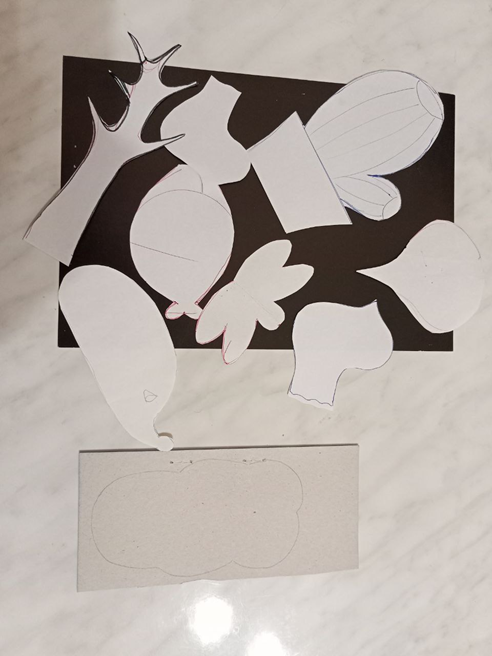 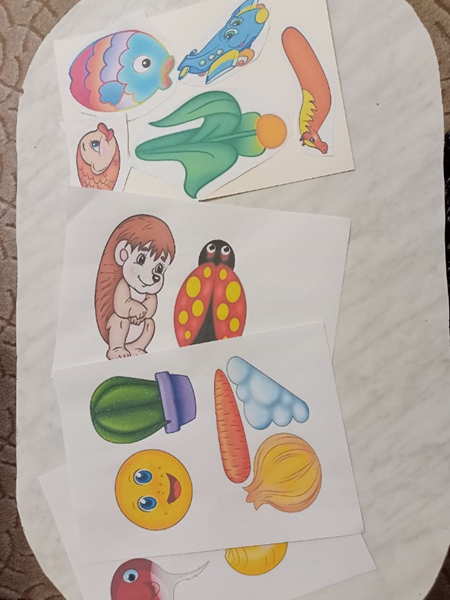 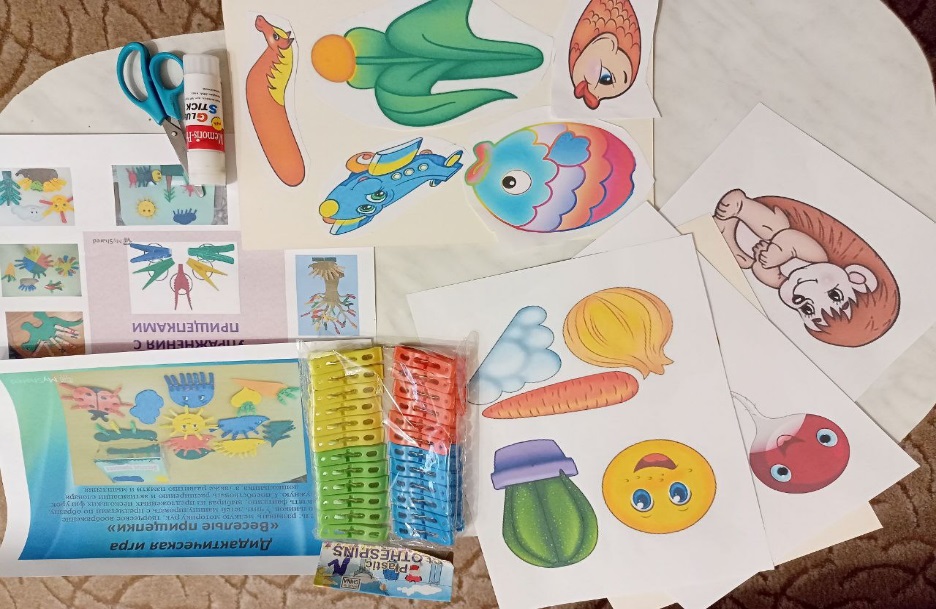 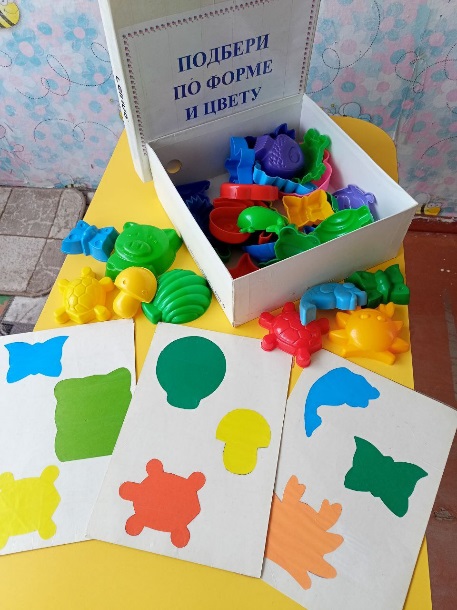 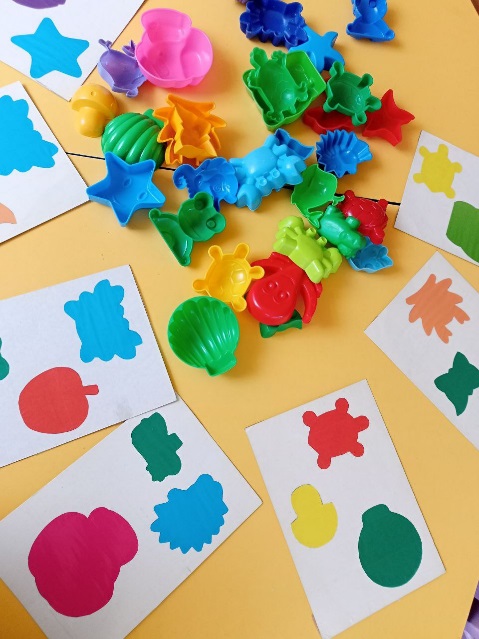 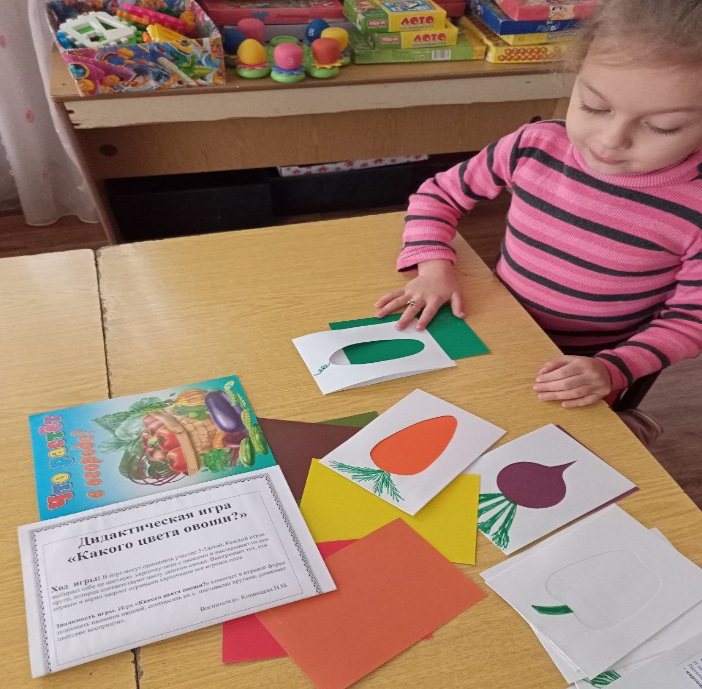 